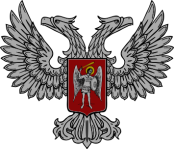 АДМИНИСТРАЦИЯ ГОРОДА ГОРЛОВКАРАСПОРЯЖЕНИЕглавы администрации14  июля  2017 г.	                                                            № 548-рг. ГорловкаО передаче в бесплатноепользование муниципальногоимущества		Рассмотрев обращение Государственной инспекции Министерства агропромышленной политики и продовольствия Донецкой Народной Республики о передаче в бесплатное пользование нежилого помещения муниципальной собственности, руководствуясь Постановлением Совета Министров Донецкой Народной Республики от 02 июня 2014 года №  9-1                 «О применении Законов на территории ДНР в переходный период»                                   (с изменениями), статьями  827, 828 Гражданского кодекса Украины, пунктами 3.2.3, 4.1 Положения об администрации города Горловка, утвержденного распоряжением главы администрации города Горловка от 13 февраля 2015 г.          № 1 - р    Передать Государственной инспекции Министерства агропромышленной политики и продовольствия Донецкой Народной Республики в бесплатное пользование по договору ссуды нежилое помещение муниципальной собственности, расположенное по адресу: просп. Победы, 67,                 площадью 5,61 кв.м для размещения рабочего места в Центре административных услуг сроком на один год.И.о. главы администрации                                             И.С. ПРИХОДЬКО